ПОЯСНИТЕЛЬНАЯ ЗАПИСКАРабочая программа разработана в соответствие с ООП ООО МОУ-СОШ №17 на основе авторской программы по немецкому языку «Немецкий язык. Второй иностранный язык  5-9 класс» Авторы:  Аверин М.М., Гуцалюк Е.Ю., Харченко Е.Р., Просвещение, 2017.Учебники:Аверин М.М., Джин Ф., Рорман Л. И др. Немецкий язык. Второй иностранный язык. 5 класс, Просвещение, 2019.Аверин М.М., Джин Ф., Рорман Л. И др. Немецкий язык. Второй иностранный язык. 6 класс, Просвещение, 2019Аверин М.М., Джин Ф., Рорман Л. И др. Немецкий язык. Второй иностранный язык. 7 класс, Просвещение, 2019Программа для учащихся 5 класса рассчитана на 68  часов в каждом классе, по два часа в неделю, 34 учебных недели.Согласно Уставу МОУ – СОШ №17 промежуточная аттестация – это
оценка качества усвоения обучающимися  содержания общеобразовательных
программ за учебный год и период, которая производится на уроках немецкого
языка в форме  тестирования. 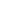 Цели  и задачи учебного предмета Развивается коммуникативная компетенция на немецком языке в совокупности ее составляющих - речевой, языковой, социокультурной, компенсаторной, учебно-познавательной, а именно:Речевая компетенция – развиваются сформированные на базе начальной школы коммуникативные умения в говорении, аудировании, чтении, письме, с тем, чтобы школьники достигли общеевропейского допорогового уровня обученности;Языковая компетенция - накапливаются новые языковые средства, обеспечивающие возможность общаться на темы, предусмотренные стандартом и примерной программой для данного этапа;Социокультурная компетенция - школьники приобщаются к культуре и реалиям стран, говорящих на немецком языке, в рамках более широкого спектра сфер, тем и ситуаций общения, отвечающих опыту, интересам учащихся 10-15 лет, соответствующих их психологическим особенностям; развивается их способность и готовность использовать немецкий язык в реальном общении; формируется умение представлять свою собственную страну, ее культуру в условиях межкультурного общения посредством ознакомления учащихся с соответствующим страноведческим, культуроведческим и социолингвистическим материалом, широко представленным в учебном курсе;Компенсаторная компетенция - развиваются умения в процессе общения выходить из затруднительного положения, вызванного нехваткой языковых средств за счет перефраз, использования синонимов, жестов и т.д.;Учебно - познавательная компетенция - развиваются желание и умение самостоятельного изучения немецкого языка доступными им способами (в процессе выполнения проектов, через интернет, с помощью справочников и т.п.), развиваются специальные учебные умения (пользоваться словарями, интерпретировать информацию текста и др.), умение пользоваться современными информационными технологиями, опираясь на владение немецким языком. Немецкий язык как учебный предмет характеризуется:межпредметностью (содержанием речи на иностранном языке могут быть сведения из разных областей знания, например, литературы, искусства, истории, географии, математики и др.); многоуровневостью (с одной стороны необходимо овладение различными языковыми средствами, соотносящимися с аспектами языка: лексическим, грамматическим, фонетическим, с другой - умениями в четырех видах речевой деятельности); полифункциональностью (может выступать как цель обучения и как средство приобретения сведений в самых различных областях знания).Являясь существенным элементом культуры народа – носителя данного языка и средством передачи ее другим, иностранный язык способствует формированию у школьников целостной картины мира. Владение иностранным языком повышает уровень гуманитарного образования школьников, способствует формированию личности и ее социальной адаптации к условиям постоянно меняющегося поликультурного, полиязычного мира.  Немецкий язык расширяет лингвистический кругозор учащихся, способствует формированию культуры общения, содействует общему речевому развитию учащихся.  При изучении иностранного языка стимулируется общее речевое развитие  школьников; развивается их коммуникативная культура; формируются ценностные ориентиры и закладываются основы нравственного поведения в процессе общения на уроке, чтения и обсуждения текстов соответствующего содержания, знакомство с образцами детского зарубежного фольклора; вырабатывается дружелюбное отношение и толерантность к представителям других стран и их культуре.Продолжается развитие и воспитание школьников средствами предмета «Немецкий язык»: понимание учащимися роли  изучения языков международного общения в современном поликультурном мире, ценности родного языка как элемента национальной культуры; осознание важности немецкого языка как средства познания, самореализации и социальной адаптации.Планируемые результаты освоения рабочей программы.Личностные результаты: • воспитание российской гражданской идентичности: патриотизма, любви и уважения к Отечеству; осознание своей этнической принадлежности, знание истории, языка, культуры своего народа, своего края, основ культурного наследия народов России и человечества; усвоение традиционных ценностей многонационального российского общества; воспитание чувства долга перед Родиной; • формирование ответственного отношения к учению, готовности и способности обучающихся к саморазвитию и самообразованию на основе мотивации к обучению и познанию, выбору дальнейшего образования на базе ориентировки в мире профессий и профессиональных предпочтений, осознанному построению индивидуальной образовательной траектории с учетом устойчивых познавательных интересов; • формирование целостного мировоззрения, соответствующего современному уровню развития науки и общественной практики, учитывающего социальное, культурное, языковое, духовное многообразие современного мира; • формирование осознанного, уважительного и доброжелательного отношения к другому человеку, его мнению, мировоззрению, культуре, языку, вере, гражданской позиции; к истории, культуре, религии, традициям, языкам, ценностям народов России и народов мира; готовности и способности вести диалог с другими людьми .• освоение социальных норм, правил поведения, ролей и форм социальной жизни в группах и сообществах, включая взрослые и социальные сообщества; участие в школьном самоуправлении и в общественной жизни в пределах возрастных компетенций с учетом региональных, этнокультурных, социальных и экономических особенностей; • развитие морального сознания и компетентности в решении моральных проблем на основе личностного выбора. • формирование коммуникативной компетентности в общении и сотрудничестве со сверстниками, старшими и младшими в образовательной, общественно полезной, учебно-исследовательской, творческой и других видах деятельности; • формирование ценности здорового и безопасного образа жизни; • формирование основ экологического сознания на основе признания ценности жизни во всех ее проявлениях и необходимости ответственного, бережного отношения к окружающей среде; • осознание важности семьи в жизни человека и общества, принятие ценности семейной жизни, уважительное и заботливое отношение к членам своей семьи; • формирование мотивации изучения иностранных языков и стремление к самосовершенствованию в образовательной области «Иностранный язык»; • осознание возможностей самореализации средствами иностранного языка; • стремление к совершенствованию речевой культуры в целом; • формирование коммуникативной компетенции в межкультурной и межэтнической коммуникации; • формирование общекультурной и этнической идентичности как составляющих гражданской идентичности личности; • стремление к лучшему осознанию культуры своего народа и готовность содействовать ознакомлению с ней представителей других стран; толерантное отношение к проявлениям иной культуры; осознание себя гражданином своей страны и мира; • готовность и способность обучающихся к саморазвитию, сформированность мотивации к обучению, познанию, выбору индивидуальной образовательной траектории, ценностно-смысловые установки обучающихся, отражающие их личностные позиции, социальные компетенции, сформированность основ гражданской идентичности. Метапредметные результаты: • целеполагание в учебной деятельности: умение самостоятельно ставить новые учебные и познавательные задачи на основе развития познавательных мотивов и интересов; • умение самостоятельно планировать альтернативные пути достижения целей, осознанно выбирать наиболее эффективные способы решения учебных и познавательных задач; • умение осуществлять контроль по результату и по способу действия на уровне произвольного внимания и вносить необходимые коррективы; • умение устанавливать причинно-следственные связи; строить логическое рассуждение, умозаключение (индуктивное, дедуктивное и по аналогии) и выводы; • умение создавать, применять и преобразовывать знаково-символические средства, модели и схемы для решения учебных и познавательных задач; • смысловое чтение в соответствии с задачами ознакомления с жанром и основной идеей текста, усвоения его содержания, поиска, обеспечивающих понимание текста (выделение замысла автора текста, основной идеи, главного и второстепенного; последовательности, причинно-следственной и логической связи описываемых событий); • умение организовывать учебное сотрудничество и совместную деятельность с учителем и сверстниками: определять цели, распределение функций и ролей участников, взаимодействие и общие способы работы; умение работать в группе: находить общее решение и разрешать конфликты на основе согласования позиций и учета интересов; слушать партнера; формулировать, аргументировать и отстаивать свое мнение; • умение адекватно и осознанно использовать речевые средства в соответствии с задачей коммуникации; для отображения своих чувств, мыслей и потребностей; планирования и регуляции своей деятельности; владение устной и письменной речью; монологической контекстной речью; • формирование и развитие учебной и общепользовательской компетентности в области использования информационно-коммуникационных технологий (ИКТ-компетентности). • развитие умения планировать свое речевое и неречевое поведение; • развитие коммуникативной компетенции, включая умение взаимодействовать с окружающими, выполняя разные социальные роли; • развитие исследовательский учебных действий, включая навыки работы с информацией: поиск и выделение нужной информации, обобщение и фиксация информации; • развитие смыслового чтения, включая умение выделять тему, прогнозировать содержание текста по заголовку/ по ключевым словам, выделять основную мысль, главные факты, опуская второстепенные, устанавливать логическую последовательность основных фактов; • осуществление регулятивных действий самонаблюдения, самоконтроля, самооценки в процессе коммуникативной деятельности на иностранном языке. Предметные результаты: УменияГоворение. Диалогическая речьВыпускник научится вести комбинированный диалог в стандартных ситуациях неофициального общения, соблюдая нормы речевого этикета, принятые в стране изучаемого языка. Выпускник получит возможность научиться брать и давать интервью.Говорение. Монологическая речь. Выпускник научится:рассказывать о себе, своей семье, друзьях, школе, своих интересах, планах на будущее; о своём городе/селе, своей стране и странах изучаемого языка с опорой на зрительную наглядность и/или вербальные опоры (ключевые слова, план, вопросы);описывать события с опорой на зрительную наглядность и/или вербальные опоры (ключевые слова, план, вопросы);давать краткую характеристику реальных людей и литературных персонажей; передавать основное содержание прочитанного текста с опорой или без опоры на текст/ключевые слова/план/вопросы.Выпускник получит возможность научиться:делать сообщение на заданную тему на основе прочитанного;комментировать факты из прочитанного/прослушанного текста, аргументировать своё отношение к прочитанному/прослушанному;кратко высказываться без предварительной подготовки на заданную тему в соответствии с предложенной ситуацией общения;кратко излагать результаты выполненной проектной работы.Аудирование. Выпускник научится:воспринимать на слух и понимать основное содержание несложных аутентичных текстов, содержащих некоторое количество неизученных языковых явлений;воспринимать на слух и понимать значимую/нужную/запрашиваемую информацию в аутентичных текстах, содержащих как изученные языковые явления, так и некоторое количество неизученных языковых явлений. Выпускник получит возможность научиться:выделять основную мысль в воспринимаемом на слух тексте;отделять в тексте, воспринимаемом на слух, главные факты от второстепенных;использовать контекстуальную или языковую догадку при восприятии на слух текстов, содержащих незнакомые слова;игнорировать незнакомые языковые явления, несущественные для понимания основного содержания воспринимаемого на слух текста.Чтение. Выпускник научится:читать и понимать основное содержание несложных аутентичных текстов, содержащих некоторое количество неизученных языковых явлений;читать и выборочно понимать значимую/нужную/запрашиваемую информацию в несложных аутентичных текстах, содержащих некоторое количество неизученных языковых явлений.Выпускник получит возможность научиться:читать и полностью понимать несложные аутентичные тексты, построенные в основном на изученном языковом материале;догадываться о значении незнакомых слов по сходству с русским/родным языком, по словообразовательным элементам, по контексту;игнорировать в процессе чтения незнакомые слова, не мешающие понимать основное содержание текста;пользоваться сносками и лингвострановедческим справочником.Письменная речь. Выпускник научится:заполнять анкеты и формуляры в соответствии с нормами, принятыми в стране изучаемого языка;писать личное письмо в ответ на письмо-стимул с употреблением формул речевого этикета, принятых в стране изучаемого языка.Выпускник получит возможность научиться:делать краткие выписки из текста с целью их использования в собственных устных высказываниях; составлять план/тезисы устного или письменного сообщения;кратко излагать в письменном виде результаты своей проектной деятельности;писать небольшие письменные высказывания с опорой на образец. Языковая компетентность (владение языковыми средствами)Фонетическая сторона речи. Выпускник научится:различать на слух и адекватно, без фонематических ошибок, ведущих к сбою коммуникации, произносить все звуки английского языка;соблюдать правильное ударение в изученных словах;различать коммуникативные типы предложения по интонации;адекватно, без ошибок, ведущих к сбою коммуникации, произносить фразы с точки зрения их ритмико-интонационных особенностей, в том числе соблюдая правило отсутствия фразового ударения на служебных словах.Выпускник получит возможность научиться:выражать модальные значения, чувства и эмоции с помощью интонации;различать на слух британские и американские варианты английского языка.ОрфографияВыпускник научится правильно писать изученные слова.Выпускник получит возможность научиться сравнивать и анализировать буквосочетания английского языка и их транскрипцию.Лексическая сторона речи. Выпускник научится:узнавать в письменном и звучащем тексте изученные лексические единицы (слова, словосочетания, реплики-клише речевого этикета), в том числе многозначные, в пределах тематики основной школы;употреблять в устной и письменной речи в их основном значении изученные лексические единицы (слова, словосочетания, реплики-клише речевого этикета), в том числе многозначные, в пределах тематики основной школы в соответствии с решаемой коммуникативной задачей;соблюдать существующие в английском языке нормы лексической сочетаемости;распознавать и образовывать родственные слова с использованием основных способов словообразования (аффиксации, конверсии) в пределах тематики основной школы в соответствии с решаемой коммуникативной задачей.Выпускник получит возможность научиться:употреблять в речи в нескольких значениях многозначные слова, изученные в пределах тематики основной школы; находить различия между явлениями синонимии и антонимии;распознавать принадлежность слов к частям речи по определённым признакам (артиклям, аффиксам и др.);использовать языковую догадку в процессе чтения и аудирования (догадываться о значении незнакомых слов по контексту и по словообразовательным элементам).Грамматическая сторона речи. Выпускник научится: оперировать в процессе устного и письменного общения основными синтаксическими конструкциями и морфологическими формами английского языка в соответствии с коммуникативной задачей в коммуникативно-значимом контексте;распознавать и употреблять в речи:различные коммуникативные типы предложений: утвердительные, отрицательные, вопросительные (общий, специальный, альтернативный, разделительный вопросы), побудительные (в утвердительной и отрицательной форме);распространённые простые предложения, в том числе с несколькими обстоятельствами, следующими в определённом порядке;сложносочинённые предложения с сочинительными союзами;косвенную речь в утвердительных и вопросительных предложениях в настоящем и прошедшем времени;имена существительные в единственном и множественном числе, образованные по правилу и исключения;имена существительные c определённым/неопределённым/нулевым артиклем;личные, притяжательные, указательные, неопределённые, относительные, вопросительные местоимения;имена прилагательные в положительной, сравнительной и превосходной степени, образованные по правилу и исключения, а также наречия, выражающие количество;количественные и порядковые числительные;глаголы в наиболее употребительных временных формах;различные грамматические средства для выражения будущего времени;условные предложения реального характера;модальные глаголы и их эквиваленты.Содержание учебного предмета5 класс6 классТематическое  планирование5 класс                                                 6 класс                                              7 классКалендарно- тематическое планирование5 класс6 класс7 классСОГЛАСОВАНОПротокол заседания методического объединения гуманитарного циклаОт « 22 __» августа ___2019г № 1___СОГЛАСОВАНОЗам.директора по УВР ___________Г.Б. Перфилова«___30___»____08_____2019г№Тема разделаСодержание 1KennenlernenЗнакомство Первый школьный день в учебном годуЗнакомство с новым персонажем учебникаШкольники учатся приветствовать людей, представляться и говорить, где они живут; заполнять анкету; произносить имена по буквам; говорить, что они любят. Грамматика. Освоение личных местоимений: ich, du, Sie, глаголов: heissen, wohnen…, moegen, sein.Построение повествовательных и вопросительных предложений и ответы на них.Фонетика. Интонационные особенности немецкого предложенияПроверочная  работа2Meine KlasseМой классСемантизация новой лексики.Множественное число существительныхСовершенствование лексических навыков.Работа с текстом.Совершенствование навыков чтения.Числа от 0 до 1000Практика диалогической и монологической речиГрамматика. Освоение личных местоимений er\sie, wir, ihr; глаголов kommen, heissen, moegen, sein; артиклей der, die, das, ein, eine; притяжательных местоимений mein, dein, предлогов in и aus.Фонетика. Ударение в предложении, интонация вопросительного предложения, словарное ударение. Контрольная работа.3TiereЖивотныеСемантизация новой лексики. Анализ контрольной работы.Практика в устной речи. Чтение, перевод.Указательные местоименияЧтение с полным пониманием.Практика в устной речи. Интервью в классе. Тексты о животных. Описание животных. Цвета.Чтение диалогов. СловообразованиеПовторение лексики по теме.Обобщение материала по теме «Животные».Грамматика. Глаголы haben и sein; вопросы, требующие ответа «да» или «нет»; винительный падеж (Akkusativ).Фонетика. Словарное ударение, краткие и долгие гласные. Обучение учеников запоминанию артиклей и форм множественного числа. Совместное изготовление школьных плакатовГрамматические игрыЧтение и рассказ стихотворений	Проект: «Что мы знаем о Германии, Австрии и Швейцарии?»4Mein SchultagМой день в школеНазвание времен года и дней недели (лексика по теме).Описание своего распорядка дня. Составление рассказов о школе. Тексты о стране и людях.Текст «Leas Stundenplan» с послетекстовыми заданиями.Текст с пропусками (на отработку техники чтения).Грамматика. Указание времени, порядок слов в предложении. Освоение предлогов um, von…bis, am.Фонетика. Гласные (краткая/ долгая). Задания, содержащие коммуникативные задачи.Повторение материала главы.Повторение материала предыдущих глав.5HobbysХоббиЧтение текста с полным пониманием.Совершенствование лексических навыков.Совершенствование навыков чтения.Чтение диалогов. Разговоры о хобби, о том, что может человек, а что нет. Чтение и описание статических данных. Грамматика. Глаголы с изменяемой корневой гласной; модальный глагол koennen; глаголы с отделяемой приставкой.Фонетика. Чтение словосочетаний. Повторение кратких и долгих гласных.6«Meine Familie»Моя семьяСемантизация новой лексики.Практика в устной речи. Рассказы о своей семье и профессии. Обозначение профессий мужского и женского рода.Чтение с полным пониманиемСовершенствование навыков монологической речи.Грамматика. Притяжательные местоимения sein, ihr, unser.Фонетика. Учимся выговаривать окончания –er и –e. Использование компьютера как помощника для изучения языка.7«Was kostet das?»Сколько это стоит?Семантизация новой лексики: называем цену, говорим о том, что бы мы хотели купить, что нравится, а что нет.Нахождение нужной информации в тексте.Работа с лексикой.Грамматика. Спряжение неправильных глаголов essen, treffen. Порядок слов в предложении с модальным глаголом. Использование рамочной конструкции.Фонетика. Отработка трех основных немецких дифтонгов ei, au, eu. Знакомство с видами чтения: ознакомительное, поисковое, детальное.Закрепление пройденного материала. Тренировка быстрой речи. Играем и повторяем.№Тема разделаСодержание 1Mein ZuhauseМой домОписание своeй комнаты. Подготовка проекта «Дом моей мечты». Школьники рассказывают о своем доме, а также о том, что они умеют делать по дому. Грамматика. Освоение предлогов места, использующихся только с дательным падежом (Ort+Dativ). Спряжение модального глагола muessen. Повелительное наклонение, Imperativ. Фонетика. Произношение парных согласных b\p, g\k и d\t.Проверочная  работа2Das schmeckt gutЭто вкусноСемантизация новой лексики на тему «Мое любимое меню».  Знакомство с национальной кухней Германии, Австрии, Швейцарии. Составление списка покупок для праздника. Работа с текстом.Практика диалогической и монологической речиГрамматика. Введение устойчивого оборота es gibt. Правила использования нулевого артикля, безличного местоимения man, частицы doch. Фонетика. Произношение долгих гласных o\u. Контрольная работа.3Meine FreizeitМое свободное времяИнтервью «Наше свободное время». Планирование своего времени. Опрос на тему «Свободное время». Знакомство со школьными традициями в Германии, Австрии, Швейцарии. Семантизация новой лексики.Практика в устной речи. Чтение, перевод.Грамматика. Спряжение модального глагола wollen. Отрицание с частицей nicht или kein.Временные предлоги: im, am, um. Фонетика. Произношение звука w. 4Das sieht gut aus.«Это смотрится отлично»Название частей тела. Одежда и мода. Описание себя, членов семьи и человека на фотографии.Введение новой лексики по теме. Диалог на тему «Покупка одежды». Опрос на тему «Важна ли мода?» Аудирование по теме и работа с текстом.Упражнения «Играем и повторяем».Грамматика. Употребление местоимений в винительном падеже. Образование множественного числа существительных. Фонетика. Произношение немецкой буквы z. Повторение материала главы.Повторение материала предыдущих глав.5PartysВечеринкиПриглашение к празднованию дня рождения. Мы приглашаем и поздравляем. Говорим, поем, повторяем. Планирование вечеринки. Рассказ о празднике.Введение новой лексики. Совершенствование лексических навыков. Работа с текстом «ein Geburtstag». Грамматика. Союз deshalb. Порядок слов в придаточном предложении с использованием союза deshalb. Формы прошедшего времени вспомогательных глаголов haben и sein.Фонетика. Произношение a-ae-e-i. 6«Meine Stadt»Мой городРассказ о своем городе. Мой путь в школу. Как ориентироваться в городе? Ищем дорогу и даем советы другим. Выходные во Франкфурте. Работа с текстом: прочитать электронное письмо и выполнить послетекстовые задания. Семантизация новой лексики.Практика в устной речи. Совершенствование навыков монологической речи.Грамматика. Предлоги с дательным падежом. Образование сложного прошедшего времени Perfect. Построение предложения в Perfect. Фонетика. Учимся выговаривать Ich –und Ach-Laut.7«Ferien»КаникулыСемантизация новой лексики: планируем путешествие, формулируем аргументы за и против, рассказываем о планах на лето, оформляем открытку.Работа с лексикой.Грамматика. Образование причастия Partizip II. Выбор вспомогательного глагола для образования сложного прошедшего времени Perfect.Фонетика. Произношение немецкого звука ng/ Закрепление пройденного материала. Играем и повторяем. 	        7 класс    	        7 класс    	        7 класс    1Wie war es in den Ferien?Как ты провел каникулы?Ученики научатся: говорить о том, как прошли каникулы; рассказывать освоих впечатлениях; говорить о погоде; говорить о событиях в прошломГрамматический материал:Притяжательные местоимения в именительном и дательном падежах.Артикли в дательном падеже.Прошедшее разговорное времяPerfekt — Partizip II.Ведут этикетный диалог в ситуации бытового общения (рассказывают о проведённых каникулах и впечатлениях).Высказываются о погоде на каникулах.Беседуют о лете, употребляя прошедшее разговорное время Perfekt.Оперируют активной лексикой в процессе общения.Понимают на слух речь учителя, одноклассников и тексты аудиозаписей, построенные на изученном языковом материале.2Meine PlaeneМои планыУченики научатся: выражать надежды и желания; говорить о профессиях;предполагать что-либо, сообщать о чём-либо; разрабатывать план достижения цели; говорить о событиях прошлом.Грамматический материал:Придаточные предложения с союзами dass и weil.Модальные глаголы в Präteritum.Ведут диалог-расспрос (о разных профессиях).Проводят интервью о своих планах на будущее и делают сообщения на основе результатов опроса в классе.Оперируют активной лексикой в процессе общения.Выражают свои желания и мнение на немецком языке.Составляют загадки о профессиях и отгадывают их. Рассказывают о своих мечтах и аргументируют своё высказывание.Беседуют о трудовой практике.3FreundschaftДружбаУченики научатся: говорить о дружбе; просить о помощи/предлагатьпомощь; называть и сравнивать черты характера и внешность людей;говорить комплименты.Грамматический материал:Личные местоимения в дательном падеже.Сравнительная степень прилагательных и наречий.Союзы als/wie.Ведут диалоги о дружбе и своих друзьях.Сравнивают внешность, качества и черты характера людей.Выражают просьбу о помощи и предлагают её.Говорят комплименты на немецком языке.Оперируют активной лексикой в процессе общения.Понимают на слух речь учителя, одноклассников и тексты аудиозаписей, построенные на изученном языковом материале, находят нужную информацию на слух.4Bilder und ToeneСредства массовой информацииУченики научатся:говорить об электронных средствах коммуникации и информации; говорить, что можно и что нельзя делать;передавать указания; писать СМС-сообщения и электронные письма.Грамматический материал:придаточные предложения с союзом wenn.Модальные глаголы dürfen и sollen.Условные придаточные предложения времени с союзом wenn.Придаточные предложения в начале сложного предложения.Ведут диалоги об использовании средств массовой информации.Инсценируют мини-диалоги.Дают указания, переспрашивают и комментируют действия другого человека.Употребляют в речи условные придаточные предложения.Пишут текст по образцу.Составляют программу телепередач.5ZusammenlebenВзаимоотношенияУченики научатся: говорить о чувствах; описывать школу; формулировать правила; спорить и находить компромиссы.Грамматический материал:Возвратные глаголы; склонение местоимений welch-, jed-, dies-.Говорят о своих чувствах и ощущениях.Рассказывают о ситуациях, когда они злятся или радуются.Определяют на слух эмоциональное состояние говорящего.Предлагают компромиссы в споре.Оперируют активной лексикой в процессе общения.Слушают, читают и воспроизводят диалоги.6Das gefaellt mirМне это нравитсяУченики научатся: говорить, что им нравится в моде и дизайне одежды;описывать вещи и людей; обсуждать покупаемую одежду; комментироватьстатистические данные.Грамматический материал:Прилагательные перед существительными в качествеопределения в именительном и винительном падежах послеопределённого и неопределённого артиклей, притяжательныхместоимений и отрицания kein.Рассказывают о том, что им нравится или не нравится.Описывают устно и письменно иллюстрации, людей, животных, предметы.Сравнивают качества или характеристики при описании людей, животных или предметов.7Mehr ueber michБольше обо мнеУченики научатся: высказывать предположения; описывать людей; называть дату; говорить о школе; понимать художественный текст большого объёма.Грамматический материал:Порядковые числительные.Окончания прилагательных вдательном падеже.Высказывают предположения.Рассказывают об известных людях.Составляют загадку об известном человеке и отгадывают её.Оперируют активной лексикой в процессе общения.Говорят о времени, которое учащиеся проводят в школе.Называют даты.№ Название темы Количество часов1.Знакомство92.Мой класс93.Животные104.Мой день в школе85.Хобби96Моя семья97Сколько это стоит?14                                                Итого:                                                Итого:68№ Название темы Количество часов1.Знакомство32.Мой класс53.Животные54.Школьные будни55.Хобби36Моя семья57Мой дом38Это вкусно59Мое свободное время510Смотрится отлично711Вечеринка612Города и страны813Каникулы7                                                Итого:                                                Итого:68№ Название темы Количество часов1.Знакомство42.Мой класс33.Животные34.Школьные будни45.Хобби36Моя семья37Мой дом38Это вкусно39Мое свободное время310Смотрится отлично311Вечеринка312Города и страны313Каникулы314Как ты провел каникулы?315Мои планы316Дружба417Средства массовой коммуникации418Межличностные отношения419Мне это нравится420Подробнее обо мне4                                                Итого:                                                Итого:68№Раздел, тема урока.Дата по факту Дата по плану1Немецкоговорящие страны. Интонация немецкого предложения.2Приветствия и прощания. Личные местоимения ich, du, Sie.3Презентация новой лексики по теме: «Где ты живешь? Откуда ты?» Глаголы heissen, wohnen, moegen.4Алфавит. Основные правила чтения в немецком языке.5Что ты любишь делать? Порядок слов в вопросительном предложении.6Чем занимаются дети в Германии? Вопросительные предложения с вопросительным словом и ответы на них.7Названия городов и стран на немецком языке.8.Много городов – много хобби. Работа с текстом.9Промежуточный контроль №1 по теме «Знакомство».10Работа над ошибками. Новенькие в классе.11Школьные предметы. Личные местоимения er, sie, wir, ihr. 12На перемене. Артикли. Предлоги in и aus.13Цифры от 0 до 1000. Счет.14После уроков. Словарное ударение.15Контрольная работа по теме «Мой класс».16Работа над ошибками. Школьные принадлежности.17Мои друзья и моя школа. Повторение лексико-грамматического материала.18Повторение по теме "Мой класс".19Животные и континенты. Работа с лексикой, словарное ударение. Краткие и долгие гласные.20Домашние животные.21Животные. Спряжение глагола haben и sein в настоящем времени.22Тестовая работа по теме «Животные».23Работа над ошибками. Животные и цвета.24Животные в Германии. Винительный падеж Akkusativ.25Животные в России. Вопросы, требующие ответы «да» или «нет».26Итоговый контроль по теме «Животные».27Работа над ошибками. Повторение грамматического материала: склонение личных местоимений. 28Спряжение глаголов в настоящем времени.Счет. Артикли.29Дни недели. Утро. Повторение счета и артиклей.30Который час? Циферблат.31Распорядок учебного дня Леи. Порядок слов в повествовательном предложении. 32Школьный день. Краткие и долгие гласные.33Школьные предметы. Расписание. Предлоги um, von…bis, am. 34Что делают дети в разное время суток? 35Школьный день в Германии и России. Повторение предлогов.36Промежуточный контроль по теме «Мой день в школе».37Работа над ошибками. Свободное время.38Хобби. Глаголы с изменяемой корневой гласной.39Что ты делаешь охотно? Глаголы с отделяемыми приставками.40Мое хобби. Словосочетания.41Работа в группе. Составление диалогов на тему: Что ты делаешь в выходные?42Кто что умеет делать? Модальный глагол können.43У разных людей разные хобби. Работа с текстом.44Что ты делаешь охотно и не охотно? Повторение спряжения глаголов с отделяемой корневой гласной.45Итоговый контроль по теме «Хобби».46Работа над ошибками. Семья. Произношение окончаний –er и –e в немецких словах.47Семейные фотографии. Притяжательные местоимения sein, ihr, unser.48Семейные вещи. Составление минидиалогов по теме.49Семья в Германии. Работа с текстом. 50Профессии. Аудирование по теме.51Семья в России. Тестовая работа по теме. 52Семейное древо. Притяжательное местоимение – s.53 Промежуточный контроль по теме «Моя семья».54Работа над ошибками. Повторение по теме «Моя семья».55Что ты делаешь охотно? Спряжение неправильных глаголов: treffen, essen.56Желания. Модальный глагол mögen.57Покупки. Порядок слов в предложении с модальным глаголом. 58Использование рамочной конструкции.Карманные деньги. Дифтонги ei, eu, au.59Подработка подростков в Германии. Устойчивые выражения.60Список желаний. Работа с текстом.61Повторение по теме «Сколько это стоит?»62Промежуточный контроль по теме «Сколько это стоит?»63Работа над ошибками. Повторение изученного материала. Вопросительные предложения.64Повторение лексико-грамматического материала за курс 5 класса. 65Подготовка к итоговой контрольной работе. Спряжение правильных и неправильных глаголов.66Итоговый контроль №4 за курс 5 класса.67Работа над ошибками. Каникулы. 68Повторение лексико-грамматического материала.№ урокаРаздел, темаДата по плануДата по факту1.Правила чтения. Приветствие, прощание.- аудирование2.Правила чтения. Диалог «Знакомство»3.Правила чтения. Семантизация лексики. Что ты любишь делать?4.Правила чтения. Семантизация лексики. Новенькая - диалог5.Правила чтения. Школьные предметы6.Школьные принадлежности. Семантизация лексики.7.Активизация лексики. На перемене. После уроков.8.Мои друзья. Моя школа.9Семантизация лексики. Животные и континенты. Животные и цвета 10Описание животного. Мое любимое животное.11Животный мир Германии и России.12Повторение лексики и грамматики по разделам 1,2,313Контроль лексики, грамматики, чтения14Семантизация лексики. Школьный день Леа15Дни недели.16Обозначение времени (официальное, неофициальное)17Расписание уроков (в России и Германии)- проводим параллель18Мой любимый предмет.19Свободное время. Что ты делаешь охотно и неохотно? Семантизация лексики.20Мое  хобби.21Свободное время школьников Германии и России.22Юлиан рассказывает. Семья Марии. Семантизация лексики23Активизация лексики. Моя семья. Родословное дерево.24Семьи России и Германии. Профессии.25Повторение лексики и грамматики по разделам 4,5,626Контроль лексики, грамматики, чтения27Семантизация лексики. Мебель. Местоположение  предметов в комнате. Модальный глагол müssen.28Описание комнаты. Повелительное наклонение.29Комната моей мечты. Предлоги дательного падежа. 30Семантизация лексики. Продукты питания.31В школьном кафе. Разговор у кассы32Идеальное меню для столовой.33Карманные деньги 34Частицы ja, nein, doch. Неопределенно-личное местоимение man.35Первичная активизация лексики.36Занятия в свободное время. Отрицания  nicht   ,  kein.37Каникулы в Германии и России. Предлоги времени  um, im, am.38Планирование свободного времени. Модальный глагол  wollen.39Повторение лексики и грамматики по разделам 7,8,940Контроль лексики, грамматики, чтения41Семантизация лексики.42Внешность человека43Черты характера человека.44Мода и одежда.45Множественное число существительных46Личные местоимения в винительном падеже.47Описание людей  .48Приглашение  и поздравление. Семантизация лексики.49Планирование праздника50Сложносочиненное предложение с deshalb51Указание времени в прошлом. Präteritum  глаголов  sein  и    haben52День рождения.53Выбор подарка54ФРГ и Россия.55Географическое положение ФРГ56Крупные города ФРГ и их достопримечательности57Национальные праздники58Знаменательные даты. Традиции и обычаи.59Презентация грамматики - Прошедшее разговорное время Perfekt60Повторение лексики и грамматики по разделам 10,11,1261Контроль лексики, грамматики, чтения62Система школьного  образования ФРГ.63Школьная жизнь64Изучаемые предметы и отношение к ним.65Переписка с зарубежными сверстниками.66Причастие прошедшего времени Partizip II67Грамматический тренинг по теме Perfekt68Итоговое занятие№Тема   Дата по плануДата по фактуПравила чтения. Приветствие, прощание.- аудированиеЗнакомство с алфавитомПравила чтения. Диалог «Знакомство»Правила чтения. Семантизация лексики. Что ты любишь делать?Правила чтения. Семантизация лексики. Новенькая - диалогПравила чтения. Школьные предметыШкольные принадлежности. Семантизация лексики.Семантизация лексики. Животные и континенты. Животные и цвета Описание животного. Мое любимое животное.Контроль лексики, грамматики, чтения(1,2,3)Семантизация лексики. Школьный день Леа.Обозначение времени (официальное, неофициальное). Дни недели.Расписание уроков (в России и Германии)- проводим параллельМой любимый предмет.Свободное время. Что ты делаешь охотно и неохотно? Семантизация лексики.Мое  хобби.Свободное время школьников Германии и России. Семья Марии. Семантизация лексикиАктивизация лексики. Моя семья. Родословное дерево. Семьи в России и Германии.Контроль лексики, грамматики, чтения(3,4,5).Семантизация лексики.Порядок слов в предложении.Работа над текстом.Семантизация лексики. Мебель. Местоположение  предметов в комнате. Модальный глагол müssen.Описание комнаты. Повелительное наклонение.Комната моей мечты. Предлоги дательного падежа. Семантизация лексики. Продукты питания.В школьном кафе. Разговор у кассы. Идеальное меню для столовой.Частицы ja, nein, doch. Неопределенно-личное местоимение man.Семантизация лексики по теме.Занятия в свободное время. Отрицания nicht, kein.Планирование свободного времени. Модальный глагол wollen.Семантизация лексики.Внешность человека. Черты характера.Мода и одежда. Множественное число существительных.Приглашение и поздравление. Семантизация лексики.Планирование праздника. Сложносочиненное предложение с deshalb.Указание времени в прошлом. Praeteritum глаголов sein и haben.Семантизация лексики. ФРГ и Россия.Крупные города Германии и их достопримечательности. Прошедшее время Perfekt.Повторение лексики, грамматики по разделам 10, 11, 12.Семантизация лексики. Система школьного образования в Германии.Переписка с зарубежными сверcтниками.Грамматический тренинг по теме Perfekt.Ознакомление с лексикой. Притяжательные местоимения.Описание погоды.Причастие прошедшего времени Partizip II.Ознакомление с лексикой. Выражение своих желаний.Придаточные предложения. Составление своего плана.Аудирование текста. «Vorstellung des Betriebspraktikums». Работа над диалогом «Друзья и подруги».Личные местоимения в дательном падежеМонологичекая речь « Что такое дружба?»Лексико-грамматический тест(1,2,3 темы)Ознакомление с лексикой. Модальные глаголы. Электронные медиа.Придаточные предложения условия.Работа с текстом. Интервью с Луизой.Диалогическая речь. “Du sollst…”Ознакомление с лексикой. Возвратные глаголы.Работа с текстом: Школа Карла Штреля в Марбурге.Вопросительные слова welcher?welches?welche?Жизнь в интернате. За и против. Ознакомление с лексикой. Описание сюжетных картинок.Склонение прилагательных с неопределённым артиклем.Склонение прилагательных с определённым артиклем.Лексико-грамматический тест(4,5,6 темы).Ознакомление с лексикой.Порядковые числительные